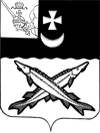 АДМИНИСТРАЦИЯ  БЕЛОЗЕРСКОГО  МУНИЦИПАЛЬНОГО  ОКРУГА  ВОЛОГОДСКОЙ ОБЛАСТИП О С Т А Н О В Л Е Н И ЕОт  25.03.2024  № 256О внесении изменения в постановлениеадминистрации района от 27.12.2022 № 496В целях приведения муниципальных правовых актов в соответствие с действующим законодательством, на основании  постановления администрации округа от 25.04.2023 № 519 «Об утверждении Порядка разработки, реализации и оценки эффективности муниципальных программ Белозерского муниципального округа» ПОСТАНОВЛЯЮ:
          1. Внести в муниципальную программу «Развитие физической культуры и спорта Белозерского муниципального округа» на 2023-2027 годы, утвержденную постановлением администрации района от 27.12.2022 № 496, следующие изменения:  - в Паспорте раздел «Объем бюджетных ассигнований программы» изложить в следующей редакции:«                                                                                                                                         ».- раздел III «Характеристика основных мероприятий, ресурсное обеспечение муниципальной программы, обоснование объема финансовых ресурсов, необходимых для реализации муниципальной программы изложить в следующей редакции:«Для достижения цели Программы предусматривается реализация основных мероприятий.Основное мероприятие 1. Увеличение уровня вовлеченности населения в систематические занятия физической культурой и спортом и популяризации здорового образа жизни, физической культуры и спорта.В рамках осуществления данного мероприятия предусматриваются: 1. комплексные, массовые и направленные на популяризацию физической культуры и здорового образа жизни мероприятия в рамках календарного плана официальных физкультурных мероприятий и спортивных мероприятий округа, в том числе: 1.1 организация и проведение массовых спортивных мероприятий и физкультурных мероприятий среди учащихся и студентов при участии управления образования Белозерского муниципального округа согласно календарному плану официальных физкультурных мероприятий и спортивных мероприятий округа; - организация и проведение массовых спортивных мероприятий и физкультурных мероприятий среди лиц средних и старших возрастных групп населения; - содействие развитию сельского спорта;- организация и проведение физкультурных мероприятий и массовых спортивных мероприятий среди лиц с ограниченными возможностями здоровья и инвалидов; - организация и проведение районных смотров физической подготовки граждан допризывного и призывного возрастов к военной службе;- внедрение Всероссийского физкультурно-спортивного комплекса "Готов к труду и обороне" (ГТО);- организация и проведение физкультурных и спортивных мероприятий, направленных на популяризацию здорового образа жизни и активных занятий спортом; 1.2 участие в областных, Всероссийских и международных соревнованиях.1.3 привлечение волонтеров для организации и проведения физкультурных и спортивных мероприятий.      Основное мероприятие 2. Развитие детско-юношеского спорта.     В рамках осуществления данного мероприятия предусматриваются: 2.1	 Обеспечение деятельности МУ ДО «Белозерская спортивная школа»2.2	Организация и проведение окружных, областных и Всероссийских соревнований для детей и юношества; обеспечение выездных соревнований членам сборных команд округа.Основное мероприятие 3. Развитие инфраструктуры физической культуры и спорта, в том числе для лиц с ограниченными возможностями здоровья и инвалидовВ рамках осуществления данного мероприятия предусматриваются: 3.1	Реконструкция спортивного комплекса в городе Белозерск Вологодской области.3.2	     Реализация проекта «Народный тренер».3.3	Реализация мероприятий по обустройству объектов городской и сельской инфраструктуры для занятий физической культурой.Объем ресурсного обеспечения муниципальной  программы базируется на имеющемся финансовом, организационном и кадровом потенциалах отрасли, а также на действующих нормативных правовых актах.Общий объем финансового обеспечения муниципальной программы составляет 81 907,1 тыс. руб., в том числе:2023 год – 32 663,0 тыс. руб.;2024 год – 16 148,0  тыс. руб.;2025 год – 16 272,9  тыс. руб.;2026 год -  16 823,2  тыс. руб.;2027 год-    0,0 тыс. руб.       из них:   - за счет средств бюджета округа в размере 61 727,9 тыс. руб., в том числе: 2023 год – 14 933,7 тыс. руб.;2024 год – 14 898,0 тыс. руб.;2025 год – 15 672,9 тыс. руб.;2026 год – 16 223,2 тыс. руб.;2027 год –  0,0 тыс. руб.;- за счет областного бюджета в размере 20 179,3 тыс. руб., в том числе: 2023 год – 17 729,3 тыс. руб.;2024 год – 1250,0    тыс. руб.;2025 год – 600,0      тыс. руб.;2026 год – 600,0      тыс. руб.;2027 год – 0,0          тыс. руб.;- за счет федерального бюджета в размере 0,0 тыс. руб., в том числе: 2023 год – 0,0 тыс. руб.;2024 год – 0,0 тыс. руб.;2025 год – 0,0 тыс. руб.;2026 год – 0,0 тыс. руб.;2027 год – 0,0 тыс. руб.Фактические расходы на реализацию мероприятий в сфере физической культуры и спорта, сложившиеся за период 2020 – 2022 годы с учетом применения индексов инфляции. Финансовое обеспечение реализации муниципальной программы осуществляется за счет бюджетных ассигнований окружного бюджета в части расходных обязательств.Порядок ежегодной корректировки объема и структуры расходов районного бюджета на реализацию муниципальной программы определяется в соответствии с нормативными правовыми актами, регулирующими порядок составления проекта окружного бюджета и планирования бюджетных ассигнований.Ресурсное обеспечение и перечень мероприятий муниципальной программы за счет средств бюджета округа приведено в приложении 1 к муниципальной программе. Объем финансирования программы может корректироваться с учетом возможности бюджета округа на текущий финансовый год. Кроме того для реализации  программных мероприятий возможно привлечение внебюджетных средств, средств областного и федерального бюджета».- Приложение 1 таблица 1 «Финансовое обеспечение реализации муниципальной программы за счет средств бюджета округа» и таблица 2 «Прогнозная (справочная) оценка расходов федерального, областного бюджетов, бюджетов государственных внебюджетных фондов, физических и юридических лиц на реализацию целей муниципальной программы» изложить  в новой редакции  (приложение 1);    - Приложение 4 «Прогноз сводных показателей муниципальных заданий на оказание муниципальных услуг муниципальными учреждениямиокруга по муниципальной программе» изложить  в новой редакции  (приложение 2);   - Приложение 5 «Перечень основных мероприятий и финансовое обеспечение реализации муниципальной программы  за счёт средств бюджета округа» изложить  в новой редакции  (приложение 3);   - Приложение 6 «План реализации  муниципальной программы «Развитие физической культуры и спорта Белозерского муниципального округа» на 2023-2027 годы»» изложить  в новой редакции  (приложение 4). 2. Настоящее постановление подлежит официальному опубликованию в газете «Белозерье» и размещению на официальном сайте Белозерского муниципального округа в информационно-телекоммуникационной сети «Интернет».Глава округа:		                                             Д.А. СоловьевПриложение 1 к постановлению администрации округаот 25.03.2024 № 256«Приложение 1 к муниципальной программе.Финансовое обеспечение реализации муниципальной программыза счет средств бюджета округа (тыс. руб.)                                                                                                                             Таблица 1Прогнозная (справочная) оценка расходов федерального,областного бюджетов, бюджетов государственных внебюджетных фондов,физических и юридических лиц на реализацию целей муниципальной программы (тыс. руб.)Таблица 2	».Приложение 2 к постановлению администрации округаот 25.03.2024 № 256«Приложение 4 к муниципальной программеПрогноз сводных показателей муниципальных заданийна оказание муниципальных услуг муниципальными учреждениямиокруга по муниципальной программе».Приложение 3 к постановлению администрации округаот 25.03.2024 № 256«Приложение 5 к муниципальной программеПеречень основных мероприятий и финансовое обеспечениереализации муниципальной программы за счёт средств бюджета округа (тыс. руб.)».Приложение 4 к постановлению администрации округаот 25.03.2024 № 256«Приложение 6 к муниципальной программеПлан реализации  муниципальной программы «Развитие физической культуры и спорта Белозерского муниципального округа» на 2023-2027 годы».Объем   бюджетных ассигнований программыОбщий объем финансового обеспечения муниципальной  программы составляет 81 907,1 тыс. рублей, в том числе:2023 год – 32 663,0 тыс. руб.,2024 год – 16 148,0 тыс. руб.,2025 год – 16 272,9 тыс. руб.2026 год – 16 823,2 тыс. руб.2027 год – 0,0 тыс. руб.          из них:	- за счет средств бюджета округа в размере 61 727,8 тыс. руб., в том числе:2023 год – 14 933,7 тыс. руб.,2024 год – 14 898,0 тыс. руб.,2025 год – 15 672,9 тыс. руб.,2026 год – 16 223,2   тыс. руб.,2027 год - 0,0 тыс. руб.- за счет областного бюджета в размере 20 179,3 тыс. руб., в том числе: 2023 год – 17 729,3 тыс. руб.;2024 год – 1250,0    тыс. руб.;2025 год – 600,0      тыс. руб.;2026 год – 600,0      тыс. руб.;      2027 год – 0,0          тыс. руб.;Ответственный исполнитель, соисполнитель, исполнительИсточник финансового обеспеченияРасходы (тыс. руб.)Расходы (тыс. руб.)Расходы (тыс. руб.)Расходы (тыс. руб.)Расходы (тыс. руб.)Ответственный исполнитель, соисполнитель, исполнительИсточник финансового обеспечения20232024202520262027123456Итого по муниципальной программевсего, в том числе32 663,016 148,016 272,916 823,20,0Итого по муниципальной программесобственные доходы бюджета округа14 933,714 898,015 672,916 223,20,0Итого по муниципальной программемежбюджетные трансферты из областного бюджета <2>17 729,31 250,0600,0600,00,0Итого по муниципальной программемежбюджетные трансферты из федерального бюджета <2>Итого по муниципальной программебезвозмездные поступления государственных внебюджетных фондов, физических и юридических лиц <2>Администрация Белозерского муниципального округа в лице Отдела культуры, спорта, туризма и молодежной политики администрации Белозерского муниципального округавсего, в том числе32 663,016 148,016 272,916 823,20,0Администрация Белозерского муниципального округа в лице Отдела культуры, спорта, туризма и молодежной политики администрации Белозерского муниципального округасобственные доходы бюджета округа14 933,714 898,015 672,916 223,20,0Администрация Белозерского муниципального округа в лице Отдела культуры, спорта, туризма и молодежной политики администрации Белозерского муниципального округамежбюджетные трансферты из областного бюджета <2>17 729,31 250,0600,0600,00,0Администрация Белозерского муниципального округа в лице Отдела культуры, спорта, туризма и молодежной политики администрации Белозерского муниципального округамежбюджетные трансферты из федерального бюджета <2>Администрация Белозерского муниципального округа в лице Отдела культуры, спорта, туризма и молодежной политики администрации Белозерского муниципального округабезвозмездные поступления государственных внебюджетных фондов, физических и юридических лиц <2>Источник финансового обеспеченияОценка расходов (тыс. руб.)Оценка расходов (тыс. руб.)Оценка расходов (тыс. руб.)Оценка расходов (тыс. руб.)Оценка расходов (тыс. руб.)Источник финансового обеспечения20232024202520262027123456Всего17 729,31250,0600,0600,00,0областной бюджет <1>17 729,31250,0600,0600,00,0федеральный бюджет <1>государственные внебюджетные фондыфизические и юридические лица <2>в том числе в форме государственно-частного партнерства <3>НаименованиеЗначение показателя объема услугиЗначение показателя объема услугиЗначение показателя объема услугиЗначение показателя объема услугиЗначение показателя объема услугиЗначение показателя объема услугиЗначение показателя объема услугиЗначение показателя объема услугиЗначение показателя объема услугиЗначение показателя объема услугиЗначение показателя объема услугиЗначение показателя объема услугиЗначение показателя объема услугиЗначение показателя объема услугиЗначение показателя объема услугиЗначение показателя объема услугиЗначение показателя объема услугиЗначение показателя объема услугиЗначение показателя объема услугиРасходы окружного бюджета на оказание муниципальной услуги, тыс. руб.Расходы окружного бюджета на оказание муниципальной услуги, тыс. руб.Расходы окружного бюджета на оказание муниципальной услуги, тыс. руб.Расходы окружного бюджета на оказание муниципальной услуги, тыс. руб.Расходы окружного бюджета на оказание муниципальной услуги, тыс. руб.Расходы окружного бюджета на оказание муниципальной услуги, тыс. руб.Расходы окружного бюджета на оказание муниципальной услуги, тыс. руб.Расходы окружного бюджета на оказание муниципальной услуги, тыс. руб.Расходы окружного бюджета на оказание муниципальной услуги, тыс. руб.Расходы окружного бюджета на оказание муниципальной услуги, тыс. руб.Расходы окружного бюджета на оказание муниципальной услуги, тыс. руб.Расходы окружного бюджета на оказание муниципальной услуги, тыс. руб.Расходы окружного бюджета на оказание муниципальной услуги, тыс. руб.Расходы окружного бюджета на оказание муниципальной услуги, тыс. руб.Расходы окружного бюджета на оказание муниципальной услуги, тыс. руб.Наименование2023202320232024202420252025202520252025202520262026202720272027202720272027202320232024202420242024202520252025202520252026202620262027122233444444556666667788889999910101011Наименование услуги (работы) и ее содержание:Услуга по реализации  дополнительных образовательных  программ     спортивной подготовки по олимпийским видам спорта  и неолимпийским видам спортаУслуга по реализации  дополнительных образовательных  программ     спортивной подготовки по олимпийским видам спорта  и неолимпийским видам спортаУслуга по реализации  дополнительных образовательных  программ     спортивной подготовки по олимпийским видам спорта  и неолимпийским видам спортаУслуга по реализации  дополнительных образовательных  программ     спортивной подготовки по олимпийским видам спорта  и неолимпийским видам спортаУслуга по реализации  дополнительных образовательных  программ     спортивной подготовки по олимпийским видам спорта  и неолимпийским видам спортаУслуга по реализации  дополнительных образовательных  программ     спортивной подготовки по олимпийским видам спорта  и неолимпийским видам спортаУслуга по реализации  дополнительных образовательных  программ     спортивной подготовки по олимпийским видам спорта  и неолимпийским видам спортаУслуга по реализации  дополнительных образовательных  программ     спортивной подготовки по олимпийским видам спорта  и неолимпийским видам спортаУслуга по реализации  дополнительных образовательных  программ     спортивной подготовки по олимпийским видам спорта  и неолимпийским видам спортаУслуга по реализации  дополнительных образовательных  программ     спортивной подготовки по олимпийским видам спорта  и неолимпийским видам спортаУслуга по реализации  дополнительных образовательных  программ     спортивной подготовки по олимпийским видам спорта  и неолимпийским видам спортаУслуга по реализации  дополнительных образовательных  программ     спортивной подготовки по олимпийским видам спорта  и неолимпийским видам спортаУслуга по реализации  дополнительных образовательных  программ     спортивной подготовки по олимпийским видам спорта  и неолимпийским видам спортаУслуга по реализации  дополнительных образовательных  программ     спортивной подготовки по олимпийским видам спорта  и неолимпийским видам спортаУслуга по реализации  дополнительных образовательных  программ     спортивной подготовки по олимпийским видам спорта  и неолимпийским видам спортаУслуга по реализации  дополнительных образовательных  программ     спортивной подготовки по олимпийским видам спорта  и неолимпийским видам спортаУслуга по реализации  дополнительных образовательных  программ     спортивной подготовки по олимпийским видам спорта  и неолимпийским видам спортаУслуга по реализации  дополнительных образовательных  программ     спортивной подготовки по олимпийским видам спорта  и неолимпийским видам спортаУслуга по реализации  дополнительных образовательных  программ     спортивной подготовки по олимпийским видам спорта  и неолимпийским видам спортаУслуга по реализации  дополнительных образовательных  программ     спортивной подготовки по олимпийским видам спорта  и неолимпийским видам спортаУслуга по реализации  дополнительных образовательных  программ     спортивной подготовки по олимпийским видам спорта  и неолимпийским видам спортаУслуга по реализации  дополнительных образовательных  программ     спортивной подготовки по олимпийским видам спорта  и неолимпийским видам спортаУслуга по реализации  дополнительных образовательных  программ     спортивной подготовки по олимпийским видам спорта  и неолимпийским видам спортаУслуга по реализации  дополнительных образовательных  программ     спортивной подготовки по олимпийским видам спорта  и неолимпийским видам спортаУслуга по реализации  дополнительных образовательных  программ     спортивной подготовки по олимпийским видам спорта  и неолимпийским видам спортаУслуга по реализации  дополнительных образовательных  программ     спортивной подготовки по олимпийским видам спорта  и неолимпийским видам спортаУслуга по реализации  дополнительных образовательных  программ     спортивной подготовки по олимпийским видам спорта  и неолимпийским видам спортаУслуга по реализации  дополнительных образовательных  программ     спортивной подготовки по олимпийским видам спорта  и неолимпийским видам спортаУслуга по реализации  дополнительных образовательных  программ     спортивной подготовки по олимпийским видам спорта  и неолимпийским видам спортаУслуга по реализации  дополнительных образовательных  программ     спортивной подготовки по олимпийским видам спорта  и неолимпийским видам спортаУслуга по реализации  дополнительных образовательных  программ     спортивной подготовки по олимпийским видам спорта  и неолимпийским видам спортаУслуга по реализации  дополнительных образовательных  программ     спортивной подготовки по олимпийским видам спорта  и неолимпийским видам спортаУслуга по реализации  дополнительных образовательных  программ     спортивной подготовки по олимпийским видам спорта  и неолимпийским видам спортаУслуга по реализации  дополнительных образовательных  программ     спортивной подготовки по олимпийским видам спорта  и неолимпийским видам спортаПоказатель объемаЧисло лиц прошедших спортивную подготовку (чел)Число лиц прошедших спортивную подготовку (чел)Число лиц прошедших спортивную подготовку (чел)Число лиц прошедших спортивную подготовку (чел)Число лиц прошедших спортивную подготовку (чел)Число лиц прошедших спортивную подготовку (чел)Число лиц прошедших спортивную подготовку (чел)Число лиц прошедших спортивную подготовку (чел)Число лиц прошедших спортивную подготовку (чел)Число лиц прошедших спортивную подготовку (чел)Число лиц прошедших спортивную подготовку (чел)Число лиц прошедших спортивную подготовку (чел)Число лиц прошедших спортивную подготовку (чел)Число лиц прошедших спортивную подготовку (чел)Число лиц прошедших спортивную подготовку (чел)Число лиц прошедших спортивную подготовку (чел)Число лиц прошедших спортивную подготовку (чел)Число лиц прошедших спортивную подготовку (чел)6442,86442,86442,86442,86442,86442,86914,26914,26914,26914,27801,37801,37801,38351,48351,40,0Основное мероприятие 2 Обеспечение деятельности МУ ДО «Белозерская спортивная школа»259259262262286286286286286286286286286286286286006442,86442,86442,86442,86442,86442,86914,26914,26914,26914,27801,37801,37801,38351,48351,40,0Наименование услуги (работы) и ее содержание:Услуга по реализации  дополнительных образовательных  программ          Услуга по реализации  дополнительных образовательных  программ          Услуга по реализации  дополнительных образовательных  программ          Услуга по реализации  дополнительных образовательных  программ          Услуга по реализации  дополнительных образовательных  программ          Услуга по реализации  дополнительных образовательных  программ          Услуга по реализации  дополнительных образовательных  программ          Услуга по реализации  дополнительных образовательных  программ          Услуга по реализации  дополнительных образовательных  программ          Услуга по реализации  дополнительных образовательных  программ          Услуга по реализации  дополнительных образовательных  программ          Услуга по реализации  дополнительных образовательных  программ          Услуга по реализации  дополнительных образовательных  программ          Услуга по реализации  дополнительных образовательных  программ          Услуга по реализации  дополнительных образовательных  программ          Услуга по реализации  дополнительных образовательных  программ          Услуга по реализации  дополнительных образовательных  программ          Услуга по реализации  дополнительных образовательных  программ          Услуга по реализации  дополнительных образовательных  программ          Услуга по реализации  дополнительных образовательных  программ          Услуга по реализации  дополнительных образовательных  программ          Услуга по реализации  дополнительных образовательных  программ          Услуга по реализации  дополнительных образовательных  программ          Услуга по реализации  дополнительных образовательных  программ          Услуга по реализации  дополнительных образовательных  программ          Услуга по реализации  дополнительных образовательных  программ          Услуга по реализации  дополнительных образовательных  программ          Услуга по реализации  дополнительных образовательных  программ          Услуга по реализации  дополнительных образовательных  программ          Услуга по реализации  дополнительных образовательных  программ          Услуга по реализации  дополнительных образовательных  программ          Услуга по реализации  дополнительных образовательных  программ          Услуга по реализации  дополнительных образовательных  программ          Услуга по реализации  дополнительных образовательных  программ          Показатель объема Количество человеко-часовКоличество человеко-часовКоличество человеко-часовКоличество человеко-часовКоличество человеко-часовКоличество человеко-часовКоличество человеко-часовКоличество человеко-часовКоличество человеко-часовКоличество человеко-часовКоличество человеко-часовКоличество человеко-часовКоличество человеко-часовКоличество человеко-часовКоличество человеко-часовКоличество человеко-часовКоличество человеко-часовКоличество человеко-часовКоличество человеко-часов3000,03000,03000,03000,03000,03000,03000,03000,03000,03000,03000,03000,03000,03000,00,0Основное мероприятие 2 Обеспечение деятельности МУ ДО «Белозерская спортивная школа»10921092109210921092109210921092109210921092109210920000003000,03000,03000,03000,03000,03000,03000,03000,03000,03000,03000,03000,03000,03000,00,0Наименование услуги (работы) и ее содержание:Работа по проведению занятий физкультурно-спортивной направленности по месту проживания гражданРабота по проведению занятий физкультурно-спортивной направленности по месту проживания гражданРабота по проведению занятий физкультурно-спортивной направленности по месту проживания гражданРабота по проведению занятий физкультурно-спортивной направленности по месту проживания гражданРабота по проведению занятий физкультурно-спортивной направленности по месту проживания гражданРабота по проведению занятий физкультурно-спортивной направленности по месту проживания гражданРабота по проведению занятий физкультурно-спортивной направленности по месту проживания гражданРабота по проведению занятий физкультурно-спортивной направленности по месту проживания гражданРабота по проведению занятий физкультурно-спортивной направленности по месту проживания гражданРабота по проведению занятий физкультурно-спортивной направленности по месту проживания гражданРабота по проведению занятий физкультурно-спортивной направленности по месту проживания гражданРабота по проведению занятий физкультурно-спортивной направленности по месту проживания гражданРабота по проведению занятий физкультурно-спортивной направленности по месту проживания гражданРабота по проведению занятий физкультурно-спортивной направленности по месту проживания гражданРабота по проведению занятий физкультурно-спортивной направленности по месту проживания гражданРабота по проведению занятий физкультурно-спортивной направленности по месту проживания гражданРабота по проведению занятий физкультурно-спортивной направленности по месту проживания гражданРабота по проведению занятий физкультурно-спортивной направленности по месту проживания гражданРабота по проведению занятий физкультурно-спортивной направленности по месту проживания гражданРабота по проведению занятий физкультурно-спортивной направленности по месту проживания гражданРабота по проведению занятий физкультурно-спортивной направленности по месту проживания гражданРабота по проведению занятий физкультурно-спортивной направленности по месту проживания гражданРабота по проведению занятий физкультурно-спортивной направленности по месту проживания гражданРабота по проведению занятий физкультурно-спортивной направленности по месту проживания гражданРабота по проведению занятий физкультурно-спортивной направленности по месту проживания гражданРабота по проведению занятий физкультурно-спортивной направленности по месту проживания гражданРабота по проведению занятий физкультурно-спортивной направленности по месту проживания гражданРабота по проведению занятий физкультурно-спортивной направленности по месту проживания гражданРабота по проведению занятий физкультурно-спортивной направленности по месту проживания гражданРабота по проведению занятий физкультурно-спортивной направленности по месту проживания гражданРабота по проведению занятий физкультурно-спортивной направленности по месту проживания гражданРабота по проведению занятий физкультурно-спортивной направленности по месту проживания гражданРабота по проведению занятий физкультурно-спортивной направленности по месту проживания гражданРабота по проведению занятий физкультурно-спортивной направленности по месту проживания гражданПоказатель объема Количество занятий (ед.)Количество занятий (ед.)Количество занятий (ед.)Количество занятий (ед.)Количество занятий (ед.)Количество занятий (ед.)Количество занятий (ед.)Количество занятий (ед.)Количество занятий (ед.)Количество занятий (ед.)Количество занятий (ед.)Количество занятий (ед.)Количество занятий (ед.)Количество занятий (ед.)Количество занятий (ед.)Количество занятий (ед.)Количество занятий (ед.)Количество занятий (ед.)Количество занятий (ед.)3000,03000,03000,03000,03000,03000,03000,03000,03000,03000,03000,03000,03000,03000,00,0Основное мероприятие 2 Обеспечение деятельности МУ ДО «Белозерская спортивная школа»78478478478478478478478478478478478478478478400003000,03000,03000,03000,03000,03000,03000,03000,03000,03000,03000,03000,03000,03000,00,0Наименование услуги (работы) и ее содержание:Работа по обеспечению доступа к объектам спортаРабота по обеспечению доступа к объектам спортаРабота по обеспечению доступа к объектам спортаРабота по обеспечению доступа к объектам спортаРабота по обеспечению доступа к объектам спортаРабота по обеспечению доступа к объектам спортаРабота по обеспечению доступа к объектам спортаРабота по обеспечению доступа к объектам спортаРабота по обеспечению доступа к объектам спортаРабота по обеспечению доступа к объектам спортаРабота по обеспечению доступа к объектам спортаРабота по обеспечению доступа к объектам спортаРабота по обеспечению доступа к объектам спортаРабота по обеспечению доступа к объектам спортаРабота по обеспечению доступа к объектам спортаРабота по обеспечению доступа к объектам спортаРабота по обеспечению доступа к объектам спортаРабота по обеспечению доступа к объектам спортаРабота по обеспечению доступа к объектам спортаРабота по обеспечению доступа к объектам спортаРабота по обеспечению доступа к объектам спортаРабота по обеспечению доступа к объектам спортаРабота по обеспечению доступа к объектам спортаРабота по обеспечению доступа к объектам спортаРабота по обеспечению доступа к объектам спортаРабота по обеспечению доступа к объектам спортаРабота по обеспечению доступа к объектам спортаРабота по обеспечению доступа к объектам спортаРабота по обеспечению доступа к объектам спортаРабота по обеспечению доступа к объектам спортаРабота по обеспечению доступа к объектам спортаРабота по обеспечению доступа к объектам спортаРабота по обеспечению доступа к объектам спортаРабота по обеспечению доступа к объектам спортаПоказатель объемаКоличество часов свободного доступа к объектам спорта (ч)Количество часов свободного доступа к объектам спорта (ч)Количество часов свободного доступа к объектам спорта (ч)Количество часов свободного доступа к объектам спорта (ч)Количество часов свободного доступа к объектам спорта (ч)Количество часов свободного доступа к объектам спорта (ч)Количество часов свободного доступа к объектам спорта (ч)Количество часов свободного доступа к объектам спорта (ч)Количество часов свободного доступа к объектам спорта (ч)Количество часов свободного доступа к объектам спорта (ч)Количество часов свободного доступа к объектам спорта (ч)Количество часов свободного доступа к объектам спорта (ч)Количество часов свободного доступа к объектам спорта (ч)Количество часов свободного доступа к объектам спорта (ч)Количество часов свободного доступа к объектам спорта (ч)Количество часов свободного доступа к объектам спорта (ч)Количество часов свободного доступа к объектам спорта (ч)1500,01500,01500,01500,01500,01500,01500,01500,01500,01500,01500,01500,01500,01500,01500,00,00,0Основное мероприятие 2 Обеспечение деятельности МУ ДО «Белозерская спортивная школа»991099109910991099109910991099109910991099109910991099109910991001500,01500,01500,01500,01500,01500,01500,01500,01500,01500,01500,01500,01500,01500,01500,00,00,0Наименование услуги (работы) и ее содержание:Работа по проведению тестирования выполнения нормативов  испытаний (тестов) комплекса ГТОРабота по проведению тестирования выполнения нормативов  испытаний (тестов) комплекса ГТОРабота по проведению тестирования выполнения нормативов  испытаний (тестов) комплекса ГТОРабота по проведению тестирования выполнения нормативов  испытаний (тестов) комплекса ГТОРабота по проведению тестирования выполнения нормативов  испытаний (тестов) комплекса ГТОРабота по проведению тестирования выполнения нормативов  испытаний (тестов) комплекса ГТОРабота по проведению тестирования выполнения нормативов  испытаний (тестов) комплекса ГТОРабота по проведению тестирования выполнения нормативов  испытаний (тестов) комплекса ГТОРабота по проведению тестирования выполнения нормативов  испытаний (тестов) комплекса ГТОРабота по проведению тестирования выполнения нормативов  испытаний (тестов) комплекса ГТОРабота по проведению тестирования выполнения нормативов  испытаний (тестов) комплекса ГТОРабота по проведению тестирования выполнения нормативов  испытаний (тестов) комплекса ГТОРабота по проведению тестирования выполнения нормативов  испытаний (тестов) комплекса ГТОРабота по проведению тестирования выполнения нормативов  испытаний (тестов) комплекса ГТОРабота по проведению тестирования выполнения нормативов  испытаний (тестов) комплекса ГТОРабота по проведению тестирования выполнения нормативов  испытаний (тестов) комплекса ГТОРабота по проведению тестирования выполнения нормативов  испытаний (тестов) комплекса ГТОРабота по проведению тестирования выполнения нормативов  испытаний (тестов) комплекса ГТОРабота по проведению тестирования выполнения нормативов  испытаний (тестов) комплекса ГТОРабота по проведению тестирования выполнения нормативов  испытаний (тестов) комплекса ГТОРабота по проведению тестирования выполнения нормативов  испытаний (тестов) комплекса ГТОРабота по проведению тестирования выполнения нормативов  испытаний (тестов) комплекса ГТОРабота по проведению тестирования выполнения нормативов  испытаний (тестов) комплекса ГТОРабота по проведению тестирования выполнения нормативов  испытаний (тестов) комплекса ГТОРабота по проведению тестирования выполнения нормативов  испытаний (тестов) комплекса ГТОРабота по проведению тестирования выполнения нормативов  испытаний (тестов) комплекса ГТОРабота по проведению тестирования выполнения нормативов  испытаний (тестов) комплекса ГТОРабота по проведению тестирования выполнения нормативов  испытаний (тестов) комплекса ГТОРабота по проведению тестирования выполнения нормативов  испытаний (тестов) комплекса ГТОРабота по проведению тестирования выполнения нормативов  испытаний (тестов) комплекса ГТОРабота по проведению тестирования выполнения нормативов  испытаний (тестов) комплекса ГТОРабота по проведению тестирования выполнения нормативов  испытаний (тестов) комплекса ГТОРабота по проведению тестирования выполнения нормативов  испытаний (тестов) комплекса ГТОРабота по проведению тестирования выполнения нормативов  испытаний (тестов) комплекса ГТОПоказатель объема Количество мероприятий (ед.)Количество мероприятий (ед.)Количество мероприятий (ед.)Количество мероприятий (ед.)Количество мероприятий (ед.)Количество мероприятий (ед.)Количество мероприятий (ед.)Количество мероприятий (ед.)Количество мероприятий (ед.)Количество мероприятий (ед.)Количество мероприятий (ед.)Количество мероприятий (ед.)Количество мероприятий (ед.)Количество мероприятий (ед.)Количество мероприятий (ед.)Количество мероприятий (ед.)Количество мероприятий (ед.)Количество мероприятий (ед.)Количество мероприятий (ед.)20202050,050,050,050,050,050,050,050,050,050,050,00,0Основное мероприятие 2 Обеспечение деятельности МУ ДО «Белозерская спортивная школа»1212121212121212141414141400000020202050,050,050,050,050,050,050,050,050,050,050,00,0Наименование услуги (работы) и ее содержание:Работа  по организации и проведению физкультурных и спортивных мероприятий в рамках Всероссийского физкультурно-спортивного комплекса «Готов к труду и обороне» (ГТО) (за исключением тестирования выполнения нормативов (тестов) комплекса ГТО)Работа  по организации и проведению физкультурных и спортивных мероприятий в рамках Всероссийского физкультурно-спортивного комплекса «Готов к труду и обороне» (ГТО) (за исключением тестирования выполнения нормативов (тестов) комплекса ГТО)Работа  по организации и проведению физкультурных и спортивных мероприятий в рамках Всероссийского физкультурно-спортивного комплекса «Готов к труду и обороне» (ГТО) (за исключением тестирования выполнения нормативов (тестов) комплекса ГТО)Работа  по организации и проведению физкультурных и спортивных мероприятий в рамках Всероссийского физкультурно-спортивного комплекса «Готов к труду и обороне» (ГТО) (за исключением тестирования выполнения нормативов (тестов) комплекса ГТО)Работа  по организации и проведению физкультурных и спортивных мероприятий в рамках Всероссийского физкультурно-спортивного комплекса «Готов к труду и обороне» (ГТО) (за исключением тестирования выполнения нормативов (тестов) комплекса ГТО)Работа  по организации и проведению физкультурных и спортивных мероприятий в рамках Всероссийского физкультурно-спортивного комплекса «Готов к труду и обороне» (ГТО) (за исключением тестирования выполнения нормативов (тестов) комплекса ГТО)Работа  по организации и проведению физкультурных и спортивных мероприятий в рамках Всероссийского физкультурно-спортивного комплекса «Готов к труду и обороне» (ГТО) (за исключением тестирования выполнения нормативов (тестов) комплекса ГТО)Работа  по организации и проведению физкультурных и спортивных мероприятий в рамках Всероссийского физкультурно-спортивного комплекса «Готов к труду и обороне» (ГТО) (за исключением тестирования выполнения нормативов (тестов) комплекса ГТО)Работа  по организации и проведению физкультурных и спортивных мероприятий в рамках Всероссийского физкультурно-спортивного комплекса «Готов к труду и обороне» (ГТО) (за исключением тестирования выполнения нормативов (тестов) комплекса ГТО)Работа  по организации и проведению физкультурных и спортивных мероприятий в рамках Всероссийского физкультурно-спортивного комплекса «Готов к труду и обороне» (ГТО) (за исключением тестирования выполнения нормативов (тестов) комплекса ГТО)Работа  по организации и проведению физкультурных и спортивных мероприятий в рамках Всероссийского физкультурно-спортивного комплекса «Готов к труду и обороне» (ГТО) (за исключением тестирования выполнения нормативов (тестов) комплекса ГТО)Работа  по организации и проведению физкультурных и спортивных мероприятий в рамках Всероссийского физкультурно-спортивного комплекса «Готов к труду и обороне» (ГТО) (за исключением тестирования выполнения нормативов (тестов) комплекса ГТО)Работа  по организации и проведению физкультурных и спортивных мероприятий в рамках Всероссийского физкультурно-спортивного комплекса «Готов к труду и обороне» (ГТО) (за исключением тестирования выполнения нормативов (тестов) комплекса ГТО)Работа  по организации и проведению физкультурных и спортивных мероприятий в рамках Всероссийского физкультурно-спортивного комплекса «Готов к труду и обороне» (ГТО) (за исключением тестирования выполнения нормативов (тестов) комплекса ГТО)Работа  по организации и проведению физкультурных и спортивных мероприятий в рамках Всероссийского физкультурно-спортивного комплекса «Готов к труду и обороне» (ГТО) (за исключением тестирования выполнения нормативов (тестов) комплекса ГТО)Работа  по организации и проведению физкультурных и спортивных мероприятий в рамках Всероссийского физкультурно-спортивного комплекса «Готов к труду и обороне» (ГТО) (за исключением тестирования выполнения нормативов (тестов) комплекса ГТО)Работа  по организации и проведению физкультурных и спортивных мероприятий в рамках Всероссийского физкультурно-спортивного комплекса «Готов к труду и обороне» (ГТО) (за исключением тестирования выполнения нормативов (тестов) комплекса ГТО)Работа  по организации и проведению физкультурных и спортивных мероприятий в рамках Всероссийского физкультурно-спортивного комплекса «Готов к труду и обороне» (ГТО) (за исключением тестирования выполнения нормативов (тестов) комплекса ГТО)Работа  по организации и проведению физкультурных и спортивных мероприятий в рамках Всероссийского физкультурно-спортивного комплекса «Готов к труду и обороне» (ГТО) (за исключением тестирования выполнения нормативов (тестов) комплекса ГТО)Работа  по организации и проведению физкультурных и спортивных мероприятий в рамках Всероссийского физкультурно-спортивного комплекса «Готов к труду и обороне» (ГТО) (за исключением тестирования выполнения нормативов (тестов) комплекса ГТО)Работа  по организации и проведению физкультурных и спортивных мероприятий в рамках Всероссийского физкультурно-спортивного комплекса «Готов к труду и обороне» (ГТО) (за исключением тестирования выполнения нормативов (тестов) комплекса ГТО)Работа  по организации и проведению физкультурных и спортивных мероприятий в рамках Всероссийского физкультурно-спортивного комплекса «Готов к труду и обороне» (ГТО) (за исключением тестирования выполнения нормативов (тестов) комплекса ГТО)Работа  по организации и проведению физкультурных и спортивных мероприятий в рамках Всероссийского физкультурно-спортивного комплекса «Готов к труду и обороне» (ГТО) (за исключением тестирования выполнения нормативов (тестов) комплекса ГТО)Работа  по организации и проведению физкультурных и спортивных мероприятий в рамках Всероссийского физкультурно-спортивного комплекса «Готов к труду и обороне» (ГТО) (за исключением тестирования выполнения нормативов (тестов) комплекса ГТО)Работа  по организации и проведению физкультурных и спортивных мероприятий в рамках Всероссийского физкультурно-спортивного комплекса «Готов к труду и обороне» (ГТО) (за исключением тестирования выполнения нормативов (тестов) комплекса ГТО)Работа  по организации и проведению физкультурных и спортивных мероприятий в рамках Всероссийского физкультурно-спортивного комплекса «Готов к труду и обороне» (ГТО) (за исключением тестирования выполнения нормативов (тестов) комплекса ГТО)Работа  по организации и проведению физкультурных и спортивных мероприятий в рамках Всероссийского физкультурно-спортивного комплекса «Готов к труду и обороне» (ГТО) (за исключением тестирования выполнения нормативов (тестов) комплекса ГТО)Работа  по организации и проведению физкультурных и спортивных мероприятий в рамках Всероссийского физкультурно-спортивного комплекса «Готов к труду и обороне» (ГТО) (за исключением тестирования выполнения нормативов (тестов) комплекса ГТО)Работа  по организации и проведению физкультурных и спортивных мероприятий в рамках Всероссийского физкультурно-спортивного комплекса «Готов к труду и обороне» (ГТО) (за исключением тестирования выполнения нормативов (тестов) комплекса ГТО)Работа  по организации и проведению физкультурных и спортивных мероприятий в рамках Всероссийского физкультурно-спортивного комплекса «Готов к труду и обороне» (ГТО) (за исключением тестирования выполнения нормативов (тестов) комплекса ГТО)Работа  по организации и проведению физкультурных и спортивных мероприятий в рамках Всероссийского физкультурно-спортивного комплекса «Готов к труду и обороне» (ГТО) (за исключением тестирования выполнения нормативов (тестов) комплекса ГТО)Работа  по организации и проведению физкультурных и спортивных мероприятий в рамках Всероссийского физкультурно-спортивного комплекса «Готов к труду и обороне» (ГТО) (за исключением тестирования выполнения нормативов (тестов) комплекса ГТО)Работа  по организации и проведению физкультурных и спортивных мероприятий в рамках Всероссийского физкультурно-спортивного комплекса «Готов к труду и обороне» (ГТО) (за исключением тестирования выполнения нормативов (тестов) комплекса ГТО)Работа  по организации и проведению физкультурных и спортивных мероприятий в рамках Всероссийского физкультурно-спортивного комплекса «Готов к труду и обороне» (ГТО) (за исключением тестирования выполнения нормативов (тестов) комплекса ГТО)Показатель объемаЧисло мероприятийЧисло мероприятийЧисло мероприятийЧисло мероприятийЧисло мероприятийЧисло мероприятийЧисло мероприятийЧисло мероприятийЧисло мероприятийЧисло мероприятийЧисло мероприятийЧисло мероприятийЧисло мероприятийЧисло мероприятийЧисло мероприятийЧисло мероприятийЧисло мероприятийЧисло мероприятийЧисло мероприятий2020202065,065,065,025,025,025,025,025,025,025,00,0Основное мероприятие 2 Обеспечение деятельности МУ ДО «Белозерская спортивная школа»44444444444444000002020202065,065,065,025,025,025,025,025,025,025,00,0№
п/пАдминистрация Белозерского муниципального округа, Отдел культуры, спорта, туризма и молодежной политики администрации округа, МУ ДО «Белозерская спортивная школа»Наименование основного мероприятия, мероприятия муниципальной программы (подпрограммы)Источник финансового обеспеченияРасходы (тыс. руб.)Расходы (тыс. руб.)Расходы (тыс. руб.)Расходы (тыс. руб.)Расходы (тыс. руб.)№
п/пАдминистрация Белозерского муниципального округа, Отдел культуры, спорта, туризма и молодежной политики администрации округа, МУ ДО «Белозерская спортивная школа»Наименование основного мероприятия, мероприятия муниципальной программы (подпрограммы)Источник финансового обеспечения202320242025202620271234567891Итого по муниципальной программе Основное мероприятие 1: Увеличение уровня вовлеченности населения в систематические занятия физической культурой и спортом и популяризация здорового образа жизни, физической культурой и спортавсего, в том числе200,0160,0160,0160,00,001Итого по муниципальной программе Основное мероприятие 1: Увеличение уровня вовлеченности населения в систематические занятия физической культурой и спортом и популяризация здорового образа жизни, физической культурой и спортасобственные доходы бюджета округа200,0160,0160,0160,00,001Итого по муниципальной программе Основное мероприятие 1: Увеличение уровня вовлеченности населения в систематические занятия физической культурой и спортом и популяризация здорового образа жизни, физической культурой и спортамежбюджетные трансферты из областного бюджета 1Итого по муниципальной программе Основное мероприятие 1: Увеличение уровня вовлеченности населения в систематические занятия физической культурой и спортом и популяризация здорового образа жизни, физической культурой и спортамежбюджетные трансферты из федерального бюджета 1Итого по муниципальной программе Основное мероприятие 1: Увеличение уровня вовлеченности населения в систематические занятия физической культурой и спортом и популяризация здорового образа жизни, физической культурой и спортабезвозмездные поступления государственных внебюджетных фондов, физических и юридических лиц 2Итого по муниципальной программеМероприятие 1.1.: Организация и проведение массовых спортивных мероприятийвсего, в том числе50,0080,0080,0080,000,002Итого по муниципальной программеМероприятие 1.1.: Организация и проведение массовых спортивных мероприятийсобственные доходы бюджета округа50,0080,0080,0080,000,002Итого по муниципальной программеМероприятие 1.1.: Организация и проведение массовых спортивных мероприятиймежбюджетные трансферты из областного бюджета 2Итого по муниципальной программеМероприятие 1.1.: Организация и проведение массовых спортивных мероприятиймежбюджетные трансферты из федерального бюджета 2Итого по муниципальной программеМероприятие 1.1.: Организация и проведение массовых спортивных мероприятийбезвозмездные поступления государственных внебюджетных фондов, физических и юридических лиц 3Итого по муниципальной программе Мероприятие 1.2.: Участие в областных и Всероссийских соревнованияхвсего, в том числе150,080,0080,0080,000,003Итого по муниципальной программе Мероприятие 1.2.: Участие в областных и Всероссийских соревнованияхсобственные доходы бюджета округа150,080,0080,0080,000,003Итого по муниципальной программе Мероприятие 1.2.: Участие в областных и Всероссийских соревнованияхмежбюджетные трансферты из областного бюджета 3Итого по муниципальной программе Мероприятие 1.2.: Участие в областных и Всероссийских соревнованияхмежбюджетные трансферты из федерального бюджета 3Итого по муниципальной программе Мероприятие 1.2.: Участие в областных и Всероссийских соревнованияхбезвозмездные поступления государственных внебюджетных фондов, физических и юридических лиц 4Итого по муниципальной программе Мероприятие 1.3.: Привлечение волонтеров для организации и проведения физкультурных и спортивных мероприятийвсего, в том числеххххх4Итого по муниципальной программе Мероприятие 1.3.: Привлечение волонтеров для организации и проведения физкультурных и спортивных мероприятийсобственные доходы бюджета округаххххх4Итого по муниципальной программе Мероприятие 1.3.: Привлечение волонтеров для организации и проведения физкультурных и спортивных мероприятиймежбюджетные трансферты из областного бюджета 4Итого по муниципальной программе Мероприятие 1.3.: Привлечение волонтеров для организации и проведения физкультурных и спортивных мероприятиймежбюджетные трансферты из федерального бюджета 4Итого по муниципальной программе Мероприятие 1.3.: Привлечение волонтеров для организации и проведения физкультурных и спортивных мероприятийбезвозмездные поступления государственных внебюджетных фондов, физических и юридических лиц 5Итого по муниципальной программе Основное мероприятие 2: Развитие детско-юношеского спортавсего, в том числе14 082,714 599,215 446,215 996,50,005Итого по муниципальной программе Основное мероприятие 2: Развитие детско-юношеского спортасобственные доходы бюджета округа14 082,714 599,215 446,215 996,50,005Итого по муниципальной программе Основное мероприятие 2: Развитие детско-юношеского спортамежбюджетные трансферты из областного бюджета 5Итого по муниципальной программе Основное мероприятие 2: Развитие детско-юношеского спортамежбюджетные трансферты из федерального бюджета 5Итого по муниципальной программе Основное мероприятие 2: Развитие детско-юношеского спортабезвозмездные поступления государственных внебюджетных фондов, физических и юридических лиц 6Итого по муниципальной программе Мероприятие 2.1.: Обеспечение деятельности МУ ДО «Белозерская спортивная школа»всего, в том числе13 982,714 529,215 376,215 926,50,06Итого по муниципальной программе Мероприятие 2.1.: Обеспечение деятельности МУ ДО «Белозерская спортивная школа»собственные доходы бюджета округа13 982,714 529,215 376,215 926,50,06Итого по муниципальной программе Мероприятие 2.1.: Обеспечение деятельности МУ ДО «Белозерская спортивная школа»межбюджетные трансферты из областного бюджета 6Итого по муниципальной программе Мероприятие 2.1.: Обеспечение деятельности МУ ДО «Белозерская спортивная школа»межбюджетные трансферты из федерального бюджета 6Итого по муниципальной программе Мероприятие 2.1.: Обеспечение деятельности МУ ДО «Белозерская спортивная школа»безвозмездные поступления государственных внебюджетных фондов, физических и юридических лиц 7Итого по муниципальной программе Мероприятие 2.2.: Организация и проведение соревнований в округе, областных соревнований для детей и юношества; обеспечение выездных соревнований членам сборных командывсего, в том числе100,070,070,070,00,07Итого по муниципальной программе Мероприятие 2.2.: Организация и проведение соревнований в округе, областных соревнований для детей и юношества; обеспечение выездных соревнований членам сборных командысобственные доходы бюджета округа100,070,070,070,00,07Итого по муниципальной программе Мероприятие 2.2.: Организация и проведение соревнований в округе, областных соревнований для детей и юношества; обеспечение выездных соревнований членам сборных командымежбюджетные трансферты из областного бюджета 7Итого по муниципальной программе Мероприятие 2.2.: Организация и проведение соревнований в округе, областных соревнований для детей и юношества; обеспечение выездных соревнований членам сборных командымежбюджетные трансферты из федерального бюджета 7Итого по муниципальной программе Мероприятие 2.2.: Организация и проведение соревнований в округе, областных соревнований для детей и юношества; обеспечение выездных соревнований членам сборных командыбезвозмездные поступления государственных внебюджетных фондов, физических и юридических лиц 8Итого по муниципальной программе Основное мероприятие 3: Развитие инфраструктуры физической культуры и спорта, в том числе для лиц с ограниченными возможностями здоровья и инвалидоввсего, в том числе18 380,31000,00666,7666,70,08Итого по муниципальной программе Основное мероприятие 3: Развитие инфраструктуры физической культуры и спорта, в том числе для лиц с ограниченными возможностями здоровья и инвалидовсобственные доходы бюджета округа651,0100,066,766,70,08Итого по муниципальной программе Основное мероприятие 3: Развитие инфраструктуры физической культуры и спорта, в том числе для лиц с ограниченными возможностями здоровья и инвалидовмежбюджетные трансферты из областного бюджета 17 729,3900,0600,0600,00,08Итого по муниципальной программе Основное мероприятие 3: Развитие инфраструктуры физической культуры и спорта, в том числе для лиц с ограниченными возможностями здоровья и инвалидовмежбюджетные трансферты из федерального бюджета 8Итого по муниципальной программе Основное мероприятие 3: Развитие инфраструктуры физической культуры и спорта, в том числе для лиц с ограниченными возможностями здоровья и инвалидовбезвозмездные поступления государственных внебюджетных фондов, физических и юридических лиц 9Итого по муниципальной программе Мероприятие 3.1.: На реконструкцию спортивного комплекса в городе Белозерске Вологодской областивсего, в том числе7 361,50,00,00,00,09Итого по муниципальной программе Мероприятие 3.1.: На реконструкцию спортивного комплекса в городе Белозерске Вологодской областисобственные доходы бюджета округа232,20,00,00,00,09Итого по муниципальной программе Мероприятие 3.1.: На реконструкцию спортивного комплекса в городе Белозерске Вологодской областимежбюджетные трансферты из областного бюджета 7 129,30,00,00,00,09Итого по муниципальной программе Мероприятие 3.1.: На реконструкцию спортивного комплекса в городе Белозерске Вологодской областимежбюджетные трансферты из федерального бюджета 9Итого по муниципальной программе Мероприятие 3.1.: На реконструкцию спортивного комплекса в городе Белозерске Вологодской областибезвозмездные поступления государственных внебюджетных фондов, физических и юридических лиц 10Итого по муниципальной программеМероприятие 3.2.: Реализация проекта «Народный тренер»всего, в том числе666,71000,0666,7666,70,010Итого по муниципальной программеМероприятие 3.2.: Реализация проекта «Народный тренер»собственные доходы бюджета округа66,7100,066,766,70,010Итого по муниципальной программеМероприятие 3.2.: Реализация проекта «Народный тренер»межбюджетные трансферты из областного бюджета 600,0900,0600,0600,00,010Итого по муниципальной программеМероприятие 3.2.: Реализация проекта «Народный тренер»межбюджетные трансферты из федерального бюджета 10Итого по муниципальной программеМероприятие 3.2.: Реализация проекта «Народный тренер»безвозмездные поступления государственных внебюджетных фондов, физических и юридических лиц 11Итого по муниципальной программе Мероприятие 3.3.: Реализация мероприятий по обустройству объектов городской и сельской инфраструктуры для занятий физической культуройвсего, в том числе10 352,10,00,00,00,011Итого по муниципальной программе Мероприятие 3.3.: Реализация мероприятий по обустройству объектов городской и сельской инфраструктуры для занятий физической культуройсобственные доходы бюджета округа352,10,00,00,00,011Итого по муниципальной программе Мероприятие 3.3.: Реализация мероприятий по обустройству объектов городской и сельской инфраструктуры для занятий физической культуроймежбюджетные трансферты из областного бюджета 10 000,00,00,00,00,011Итого по муниципальной программе Мероприятие 3.3.: Реализация мероприятий по обустройству объектов городской и сельской инфраструктуры для занятий физической культуроймежбюджетные трансферты из федерального бюджета 11Итого по муниципальной программе Мероприятие 3.3.: Реализация мероприятий по обустройству объектов городской и сельской инфраструктуры для занятий физической культуройбезвозмездные поступления государственных внебюджетных фондов, физических и юридических лиц 12Итого по муниципальной программеОсновное мероприятие 4: Реализация регионального проекта «Спорт-норма жизни» в части обеспечения подготовки спортивного резервавсего, в том числе0,0388,80,00,00,012Итого по муниципальной программеОсновное мероприятие 4: Реализация регионального проекта «Спорт-норма жизни» в части обеспечения подготовки спортивного резервасобственные доходы бюджета округа0,038,80,00,00,012Итого по муниципальной программеОсновное мероприятие 4: Реализация регионального проекта «Спорт-норма жизни» в части обеспечения подготовки спортивного резервамежбюджетные трансферты из областного бюджета 0,0350,00,00,00,012Итого по муниципальной программеОсновное мероприятие 4: Реализация регионального проекта «Спорт-норма жизни» в части обеспечения подготовки спортивного резервамежбюджетные трансферты из федерального бюджета 12Итого по муниципальной программеОсновное мероприятие 4: Реализация регионального проекта «Спорт-норма жизни» в части обеспечения подготовки спортивного резервабезвозмездные поступления государственных внебюджетных фондов, физических и юридических лиц 13Итого по муниципальной программеМероприятие 4.1.: Создание условий для занятий инвалидов, лиц с ограниченными возможностями здоровья физической культурой и спортом.всего, в том числе0,0388,80,00,00,013Итого по муниципальной программеМероприятие 4.1.: Создание условий для занятий инвалидов, лиц с ограниченными возможностями здоровья физической культурой и спортом.собственные доходы бюджета округа0,038,80,00,00,013Итого по муниципальной программеМероприятие 4.1.: Создание условий для занятий инвалидов, лиц с ограниченными возможностями здоровья физической культурой и спортом.межбюджетные трансферты из областного бюджета 0,0350,00,00,00,013Итого по муниципальной программеМероприятие 4.1.: Создание условий для занятий инвалидов, лиц с ограниченными возможностями здоровья физической культурой и спортом.межбюджетные трансферты из федерального бюджета 13Итого по муниципальной программеМероприятие 4.1.: Создание условий для занятий инвалидов, лиц с ограниченными возможностями здоровья физической культурой и спортом.безвозмездные поступления государственных внебюджетных фондов, физических и юридических лиц Наименование основных мероприятий Ответственный исполнитель (Ф.И.О., должность)СрокСрокСрокОжидаемый непосредственный результат (краткое описание)Финансирование (тыс. руб.)Финансирование (тыс. руб.)Финансирование (тыс. руб.)Финансирование (тыс. руб.)Финансирование (тыс. руб.)Наименование основных мероприятий Ответственный исполнитель (Ф.И.О., должность)начала реализацииокончания реализацииокончания реализацииОжидаемый непосредственный результат (краткое описание)Финансирование (тыс. руб.)Финансирование (тыс. руб.)Финансирование (тыс. руб.)Финансирование (тыс. руб.)Финансирование (тыс. руб.)Наименование основных мероприятий Ответственный исполнитель (Ф.И.О., должность)начала реализацииокончания реализацииокончания реализацииОжидаемый непосредственный результат (краткое описание)2023 г.2024 г.2025 г.2026 г.2027 г.123445678910Основное мероприятие 1. Увеличение уровня вовлеченности населения в систематические занятия физической культурой и спортом и популяризация здорового образа жизни, физической культурой и спортаОтдел культуры, спорта, туризма и молодежной политики (Дудырина О.А.)01.01.202331.12.202731.12.2027Увеличение доли численности населения, систематически занимающегося физической культурой и спортом на уровне не менее 26,0 %.Увеличение количества участников спортивно-массовых мероприятий не менее 10000 чел. Увеличение количества спортивных соревнований и спортивно-массовых мероприятий не менее 270 единиц.200,0(субсидия на иные цели)160,0(субсидия на иные цели)160,0(субсидия на иные цели)160,0(субсидия на иные цели)0,0Мероприятие 1.1. Организация и проведение массовых спортивных мероприятий	Отдел культуры, спорта, туризма и молодежной политики (Дудырина О.А.)01.01.202331.12.202731.12.2027Х50,0(субсидия на иные цели)80,0(субсидия на иные цели)80,0(субсидия на иные цели)80,0(субсидия на иные цели)0,0Мероприятие 1.2.Участие в областных и Всероссийских соревнованияхОтдел культуры, спорта, туризма и молодежной политики (Дудырина О.А.)01.01.202331.12.202731.12.2027Х150,0(субсидия на иные цели)80,0(субсидия на иные цели)80,0(субсидия на иные цели)80,0(субсидия на иные цели)0,0Мероприятие 1.3. Привлечение волонтеров для организации и проведения физкультурных и спортивных мероприятийОтдел культуры, спорта, туризма и молодежной политики (Дудырина О.А.)01.01.202331.12.202731.12.2027ХХХХОсновное мероприятие 2 Развитие детско-юношеского спортаОтдел культуры, спорта, туризма и молодежной политики (Дудырина О.А.)01.01.202331.12.202731.12.2027Увеличение доли детей до 18 лет, систематически занимающихся физической культурой и спортом не менее 79,6 %14082,714 599,215 446,215 996,50,0Мероприятие 2.1.Обеспечение деятельности МУ ДО «Белозерская спортивная школа»Отдел культуры, спорта, туризма и молодежной политики (Дудырина О.А.)01.01.202331.12.202731.12.2027Х13982,714 529,215 376,215 926,50,0Мероприятие 2.2. Организация и проведение соревнований округа, областных соревнований для детей и юношества; обеспечение выездных соревнований членам сборных командыОтдел культуры, спорта, туризма и молодежной политики (Дудырина О.А.)01.01.202331.12.202731.12.2027Х100,0 (субсидия на иные цели)70,0 (субсидия на иные цели)70,0(субсидия на иные цели)70,0(субсидия на иные цели)0,0Основное мероприятие 3.Развитие инфраструктуры физической культуры и спорта, в том числе для лиц с ограниченными возможностями здоровья и инвалидовОтдел культуры, спорта, туризма и молодежной политики (Дудырина О.А.)01.01.202331.12.202731.12.2027Сохранение уровня обеспеченности населения спортивными сооружениями, исходя из единовременной пропускной способности 1535 человек.18 380,3(в том числе областной бюджет 17 729,3;бюджет округа 651,0)1000,0(в том числе областной бюджет 900,0Бюджет округа 100,0)666,7(в том числе областной бюджет 600,0;Бюджетокруга 66,7)666,7(в том числе областной бюджет 600,0;Бюджетокруга 66,7)0,0Мероприятие3.1.На реконструкцию спорткомплекса в городе Белозерске Вологодской областиОтдел культуры, спорта, туризма и молодежной политики (Дудырина О.А.)01.01.202331.12.202731.12.2027Реализация проекта «Реконструкция спорткомплекса в городе Белозерск»7 361,5 (в том числе областной бюджет 7 129,3, бюджет округа 232,2)0,00,00,00,0Мероприятие 3.2. Реализация проекта «Народный тренер»Отдел культуры, спорта, туризма и молодежной политики (Дудырина О.А.)01.01.202331.12.202731.12.2027Х666,7(в том числе областной бюджет 600,0;бюджет округа 66,7)1000,0(в том числе областной бюджет 900,0;бюджет округа 100,0)666,7(в том числе областной бюджет 600,0;бюджет округа 66,7)666,7(в том числе областной бюджет 600,0;бюджет округа 66,7)0,0Основное мероприятие 3.3Реализация мероприятий по обустройству объектов городской и сельской инфраструктуры для занятий физической культурой Отдел культуры, спорта, туризма и молодежной политики (Дудырина О.А.)01.01.202331.12.202731.12.2027Х10 352,1(в том числе областной бюджет 10 000,0бюджет округа 352,1)0,00,00,00,0Основное мероприятие 4. Реализация регионального проекта «Спорт-норма жизни» в части обеспечения подготовки спортивного резерваОтдел культуры, спорта, туризма и молодежной политики (Дудырина О.А.)01.01.202431.12.202731.12.2027Х0,00388,8(в том числе областной бюджет 350,0бюджет округа 38,8)0,00,00,0Мероприятие 4.1. Создание условий для занятий инвалидов, лиц с ограниченными возможностями здоровья физической культурой и спортом.Отдел культуры, спорта, туризма и молодежной политики (Дудырина О.А.)01.01.202431.12.2027ХХ0,00388,8(в том числе областной бюджет 350,0бюджет округа 38,8)0,00,000,0ИТОГОИТОГОИТОГОИТОГОИТОГОИТОГО32663,0  16 148,0  16 272,916 823,20,0